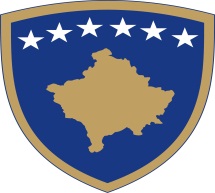 Republika e Kosovës  Republika Kosova-Republic of KosovoQeveria -Vlada - Government Ministria e Bujqësisë, Pylltarisë dhe Zhvillimit Rural - Ministarstvo Poljoprivrede, Šumarstva i Ruralnog Razvoja - Ministry of Agriculture, Forestry And Rural DevelopmentAgjencia për Zhvillimin e Bujqësisë/Agencija za Razvoj Poloprivrede/  Agriculture  Development AgencyAplikacioni duhet t'i ketë dokumentet e radhitura si në listën e mëposhtme dhe çdo faqe duhet të ketë të shkruar numrin (me dorë). Ky numër duhet të paraqitet në listë pranë emrit të dokumentit.Dosja e aplikacionit dorëzohet në dy kopje fizike dhe të gjitha dokumentet e dosjes fizike skanohen dhe ruhen në një CD e cila dorëzohet bashkë me kopjet fizike. Këshillohen aplikuesit që një kopje të dosjes ta ruajnë për nevoja të veta.Në rast të mungesës së ndonjë dokumenti obligativ, zyrtari i AZHB-së nuk e pranon aplikacionin, por e regjistron aplikuesin dhe i jep atij një kopje të kësaj shtojce duke ia shenjëzuar dokumentet që i mungojnë aplikuesit. Aplikuesi ka afat deri në përfundim të thirrjes për aplikim që t'i kompletojë dokumentet.Në rastet kur kërkohet vetëm kopje e dokumentit, aplikuesi e shkruan me dorë në kopje “sikur në  origjinal“ dhe  ia  sjell  origjinalin në  shikim zyrtarit  rajonal i  cili verifikon përputhshmërinë e kopjes dhe ia kthen origjinalin aplikuesit.Nr.DokumentetObligativ opcional1.FORMULARI PËR APLIKIMSipas  modelit  të  AZHB-së  i  plotësuar  me  kompjuter  (nuk  lejohet dorëshkrimi).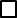 2.Leternjoftimi i perfaqsuesit te ndermarrjes ( Kopje)3.LLOGARIA RRJEDHËSE, dokument i lëshuar nga banka(në origjinal). Llogaria rrjedhëse duhet të jetë nga një bankë që operon në Kosovë.4.CERTIFIKATA  E  REGJISTRIMIT  NË  REGJISTRIN  E  FERMËS  -kopje5.CERTIFIKATA E REGJISTRIMIT TË BIZNESITkopje CERTIFIKATA E NUMRIT FISKAL kopje6.PLANI I BIZNESIT7.Nga Agjencia Ushqimit dhe Veterinës - kopje:Vendim për aprovim  - në  rastin e përpunimit të  qumështit dhe mishitVendim për Regjistrim - në rastin e sektorit te pemëve, perimeve       dhe verës8.Aplikuesit për prodhim të verës:Certifikata e Vreshtarit nga Regjistri Kadastral i Vreshtave – në rast se ka vreshta – kopje9.Aplikuesit për prodhim të verës:Dokumenti nga DVV për prodhimin vjetor - në origjinal10.Certifikata nga regjistri i prodhuesve të verës në Kosovë – kopje11.VËRTETIM nga Administrata Tatimore  e  Kosovës që  dëshmon seaplikuesi nuk ka obligime të papaguara tatimore- në origjinal12.Gjendja e pergjithshme e deklarimeve dhe transakcioneve te tjera.13.Lista e stafit të kompanisë ne momentin kur dorëzohet formulari përaplikim – nga ATK në original.14. AUTORIZIMI - Në  rast se aplikimi  bëhet  përmes  një  personi  tëautorizuar,  ai  pranohet  vetëm  përmes  autorizimit  të  vërtetuar  nga noteri - në origjinal.(vetem per procesin e aplikimit)Autorizimi per perfaqsuesin e kompanise e noterizuar dhe kontrata ne mes te perfaqesuesit dhe kompanise.15. KONTRATA E PUNËS së përfaqësuesit të ndërmarrjes me kohëzgjatje së paku për 5 vjet - kopje16. LISTA E KONTRATAVE me fermerë dhe kopjet e kontratave – nëse aplikuesi i posedon ato17.Në rast të investimeve në ndërtim /zgjerim, aplikuesi duhet te paraqes:Kopjen e planit të parcelës ku do të bëhet investimi;Fletën poseduese për parcelën ku do të bëhet investimi.   Në rast se toka është e marrur me qira  duhet te behet kontrata e noterizuar se paku 10 vjet duke llogaritur nga viti i aplikimit.
  18.Në rastin e investimeve të ndërtimit /zgjerimit, aplikuesit me rastin e aplikimit duhet t'i dorëzojnë:     Kopjet e skicave të objektit dhe një parallogaritje e shpenzimeve të materialit dhe punëve të parapara19.Pëlqim nga organi kompetent (Komuna) për leje të ndërtimit, në rastet e projekteve të ndërtimit / zgjerimit, por jo në rastet e projekteve të rinovimit 20.Bizneset  joraportuese të TVSH-së: dokumenti i shtypur nga uebfaqja eATK-së: http: //apps.atkks.org/BizPasiveApp/VatRegist/SearchVat21.Raporti / Paravlerësimi pozitiv për implementimin e standardeve tësigurisë HACCP ose ISO 22 000, me specifikim të investimeve të nevojshme për certifikim me këto standard, i përgatitur në bazë të kërkesës standarde,  nga teknologu i ndërmarrjes apo eksperti i jashtëm22.Certifikata për HACCP/ISO 22000 – kopje, nëse aplikuesi është i certifikuar23.FORMULARI PËR INDIKATOR i plotësuar në prani të aplikuesit,zyrtari verifikon a është plotësuar si duhet formulari për indikatorët